                FZ.2380.15.C.22.2022INFORMACJAO WYBORZE NAJKORZYSTNIEJSZEJ OFERTYNa podstawie art. 253 ust. 2 ustawy Prawo zamówień publicznych Zamawiający informuje, że w postępowaniu prowadzonym w trybie podstawowym bez negocjacji na Dostawę i wymianę stolarki okiennej i drzwiowej drewnianej na stolarkę PCV, stalową i aluminiową wraz z parapetami z blachy powlekanej oraz montaż wewnętrznych rolet okiennych w budynku administracyjnym KPP w Sokółce (postępowanie nr 15/C/22) jako najkorzystniejsza została wybrana oferta Wykonawcy:ROMAR BUDOWNICTWO Sp. z o.o.ul. Bema 11 lok. 80, 15-370 Białystokz ceną ofertową brutto: 845.000,00 złUzasadnienie wyboru: Zgodnie z art. 239 ust. 1 ustawy w/w oferta jest najkorzystniejsza na podstawie kryteriów oceny ofert określonych w dokumentach zamówienia.Punktacja przyznana złożonym w postępowaniu ofertom:                      Sławomir Wilczewski                            (podpis na oryginale)Wyk. w 1 egz. 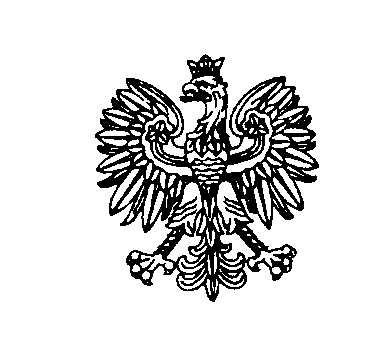 Białystok, dnia 30 czerwca 2022 rokuBiałystok, dnia 30 czerwca 2022 rokuBiałystok, dnia 30 czerwca 2022 rokuBiałystok, dnia 30 czerwca 2022 rokuBiałystok, dnia 30 czerwca 2022 roku                         ZastępcaKomendanta Wojewódzkiego Policji w Białymstoku                         ZastępcaKomendanta Wojewódzkiego Policji w Białymstoku                         ZastępcaKomendanta Wojewódzkiego Policji w BiałymstokuNr ofertyNazwa(firma)i adres WykonawcyCena brutto w zł/ liczba punktów w kryterium cena = 60%Gwarancja/liczba pktw kryteriumgwarancja= 40%Łączna liczba punktów1ROMAR BUDOWNICTWO Sp. z o.o.ul. Bema 11 lok. 80, 15-370 Białystok845.000,00 zł/60 pkt60 m-cy/40 pkt1002Przedsiębiorstwo Usługowo-Budowlane SANBUD Sp. z o.o.Sienkiewicze 3, 16-070 Sienkiewicze1.000.000,00 zł/50,70 pkt60 m-cy/40 pkt90,70